KURUKSHETRA UNIVERSITY, KURUKSHETRAMASTER OF FINE ARTS IN THE FACULTY OF INDIC STUDIESSCHEME AND SYLLABUS(Based on CBCS-LOCF Pattern)In Phased Manner Campus Course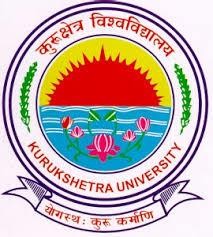 DEPARTMENT OF FINE ARTSVISION AND MISSION OF THE DEPARTMENTVisionTo be recognized as Centre of Excellence in Fine Arts in Teaching & Research while ensuring quality result in field of Creative and Research.MissionTo conserve and propagate all area of art and art History and imbibing the latest advances in the field of Fine Arts.Kurukshetra University Kurukshetra(“A+” Grade, NAAC Accredited)Department of Fine ArtsCHOICE BASED CREDIT SYESTEM (CBCS-LOCF Pattern)Scheme of Examinations M.F.A.(w.e.f. the academic session 2020-21)Program Outcome(P.O) for Post Graduate Courses of faculty of Indic Studies.Scientific & Logical knowledge of ancient Indian wisdom.Enhancing knowledge of Indian art & cultural traditions.Knowledge  of vedic, medieval & modern Philosophies.Inculcation of nationalism and other moral values.Enhancing mental relaxation and peace by adopting prayer, chanting, yoga and meditation.Preservation of Indian arts & heritage by using modern technology.To impart knowledge of different sanskaras & philosophies.Imparting knowledge of folk traditions in different disciplines of the faculty.Developing aesthetics, creativity & skills like singing, painting, dancing.Improving the emotional intelligence through Geeta.Program Specific Outcome(PSO,s) for M.F.A The program outcomes (PSO) are the statement of competencies/abilities. PSOs are the statement that describes the knowledge and the abilities the post-Graduate have by the end of program studies.PSO1: The detailed function knowledge of Theoretical, Historical and experimental aspects of Fine Arts.PSO2: To integrate the gained knowledge with various contemporary and evolving areas in Fine Art like Visualization, painting, Advertisement, Sculpture, Graphic(Printmaking), Photography.PSO3: To understand, analyze, plan and implement practical knowledge of art with developing Artistic skill & concept.PSO4: Provide opportunities to excel in academics, research or IndustryDepartment of Fine ArtsKurukshetra University Kurukshetra(“A+” Grade, NAAC Accredited)CHOICE BASED CREDIT SYESTEM (CBCS)Scheme of Examinations M.F.A.(w.e.f. the academic session 2020-21 onwards M.F.A - APPLIED ART (M.F.A – A) M.F.A - GRAPHICS - PRINT MAKING (M.F.A – G) M.F.A - PAINTING (M.F.A – P) M.F.A - SCULPTURE (M.F.A – S)Kurukshetra University Kurukshetra(“A+” Grade, NAAC Accredited)Department of Fine ArtsCHOICE BASED CREDIT SYESTEM (CBCS – LOCF Pattern)Scheme of Examinations M.F.A. Applied Art (w.e.f. the academic session 2020-21) 1st Semester 2nd Semester Kurukshetra University Kurukshetra(“A+” Grade, NAAC Accredited)Department of Fine ArtsCHOICE BASED CREDIT SYESTEM (CBCS – LOCF Pattern) Scheme of Examinations M.F.A. Applied Art (w.e.f. the academic session 2021-22 onwards)3rd Semester4th SemesterGrand Total of All Semesters   =  2100     Grand Total of all credits   =  84Department of Fine ArtsKurukshetra University Kurukshetra(“A+” Grade, NAAC Accredited)CHOICE BASED CREDIT SYESTEM (CBCS – LOCF Pattern) M.F.A. (MASTER OF FINE ARTS), Applied Arts  (w. e. f. the academic session 2020-21)Examination    : M.F.A. (First Semester)  Paper  : MFA-P-101 (Group P, A, G & S)                Theory: History of Modern Western ArtTime Allowed: 3 Hours	Max. Marks 	: 80+20 Internal Assessment              Credit – 4For Detail Syllabus and Instructions  please See the syllabus of Group –P (MFA-P-101)Examination    : M.F.A. (First Semester)  Paper : MFA-A-102 (Group A)                Theory : Advertising Foundation & Dimension Time Allowed: 3 Hours	Max. Marks 	: 80+20 Internal Assessment              Credit - 4 Instructions:No. of Questions to be set: 09 (02 Questions from each unit) and Question No. 01 is to be set from all over the Units i.e. short type Questions. No. of Questions to be attempted : 05 .Question No. 01 is compulsoryAll Questions will be of equal marks.Courses of Study:Unit –  1 - Introduction to Advertising – Define Advertising, Origin and growth of modern advertising, Functions of Advertising, Trademark: Logo/ Logotype, signature, seal, Monogram, Symbol, Emblem, Insignia, Advertising and Society: Advertising business offers employment, Advertising promotes freedom of press, Information and Freedom of choice, Advertising creates demand and consequently sales, advertising reduces selling cost, Truth in advertising, Advertising tries to raise the standard of living.Unit –2 - Creative side of the Advertising - Creative side of the Advertising – creative Advertising, Creative concept & Creative leap, Creative brief and big Idea, Creative Strategy, Creative thinking, Visual thinking. Art direction and its functions. U.S.P.Unit – 3 – Campaign planning, objectives and basic principles – Campaign objectives & Types, Factors influencing the planning of advertising campaign. The selling methods, Advertising Appeal. Modern advertising agencies and its structure, the Advertiser, The target audience, Publicity, Propaganda. Radio & T.V. advertising and Jingles,  Interactive Advertising.Unit– 4 – Photography:  Introduction, brief history and meaning. Role of photography & Drawings in Advertising. Photographers of India; Raja Deen Dyal, Raghu Rai, Sudharak Olwe, Hardesh Dhingra, Prabudha Das Gupta, Prashant Godbole. Note: - Internal Assessment 20% in each theory paper based on the following criteria:(i)	Two handwritten Assignments		:	10%	(1st Assignment after one month & 2nd after two months)(ii)	One Class Test (One period duration)	:	5%(iii) Attendance				:	5%Marks for attendance will be given as under:-(1)	91% onwards	: 	5 Marks 		(4) 70% to 74%	:   2 Marks(2)	81% to 90% 	:	4 Marks 		(5) 65% to 69%	:   1 Marks 	(3)	75% to 80%	:	3 MarksReading BooksContemporary advertising:  william F. arens, courtland L. bovee.Foundation of advertising: S.A Chunnawalla, K.C Sethia.Advertising and sales promotion: S.H.H kazmi, satish batra.Social Dimension of advertising: S.S kaptan.Advertising theory and practice: C.H sandage, vernon fryburger. Advertising and Promotion AN IMC Approach,Shimp Cengage Learning India Pvt. Ltd., New Delhi ekyoh;] —‘.k dqekj] vk/kqfud foKkiu] lkfgR; laxe izdk”ku] bykgkckn] 2007.foKkiu *rduhd ,oa fl}kUr* % ujsUnz ;knofoKkiu fMtkbZu % ujsUnz ;knofoKkiu dyk % ,ds’oj izlkn gVokyfoKkiu % v’kksd egktu izsepUn ikartfy vk/kqfud foKkiu] ok.kh izdk”ku] ubZ fnYyh 2008.CO-PO matrix for the course MFA-A-102 (Advertising Foundation & Dimension)CO-PSO matrix for the course MFA-A-102 (Advertising Foundation & Dimension)DETAILED SYLLABUS (Practical)Examination 	: M.F.A. (First Semester)	 Paper  : MFA–A-103 (Group A)                 Practical: Visualization   	Max. Marks :  -100 Internal Practical Assessment    Credit – 4Size : As per requirements  Medium : Poster Colours Or other with the permission of the concern teacher Instructions: Internal Examiner/ Committee will evaluate the Sessional work at the end of the semester.Course of studyAdvertising campaign, Analytical study of different product groups. Visuals to be based on the class of commodity and class of appeal.Assignments :Execution of any 2 advertising campaign with report (market survey and about your campaign) on consumer’s product or institutional (Services or Social) related with any of the appropriate media including  Print and various techniques available. (Minimum Submission for each Advertising Campaign is 10 works.)One campaign in handwork and 2 campaigns in computer. Free hand sketching -  500 A short documentary film/TV Commercial etc.Drawing - 10 (Full figure human study, portrait, animal study etc.)CO-PO matrix for the course  MFA–A-103 (Visualization)CO-PSO matrix for the course MFA-A-103 (Visualization)                         DETAILED SYLLABUS (Practical)                                                                                   Examination	: M.FA. (First Semester)Paper                 :  MFA-A- 104 (Group A)		Practical:  New Media ArtMax. Marks 	:  100 (Internal Assessment)	Credit – 4	Size : As per requirements.Instructions:The examiner will evaluate the work of examinee at the end of semester. Internal examiner will evaluate the Sessional work. Any material can be used to create art work which support his/her artistic concept.Course of Study – This practice is based with the traditions of avant-garde processes and experimental art making, and responds to the rapid pace of technological development. Student have to create Two Art work/Project work i.e. Installation Art, Film and Video Art, Photography,  Digital Art, Interactive Art, Performance Art, Animation Art, Immersive Installations Art, Kinetic Art, Light & Sound Art, by using modern technology, Electronic devices, with their core subject.Students should also integrate the language of art and technology through an integrated and informed critical practice.The Project work consist the report of  working method of practical-based art work, on contemporary concept, performance studies, research finding with creative inputs in the constructed art work. CO-PO matrix for the course : MFA–A-104 (New Media Art)CO-PSO matrix for the course MFA-A-104 (New Media Art)                         Department of Fine ArtsKurukshetra University Kurukshetra(“A+” Grade, NAAC Accredited)CHOICE BASED CREDIT SYESTEM (CBCS – LOCF Pattern)Scheme of Examinations M.F.A. (MASTER OF FINE ARTS), Applied Arts  (w. e. f. the academic session 2020-21)Examination    : M.F.A. (Second Semester)  Paper    : MFA-P-201 (Group P, A, G & S)       Theory: History of Modern Western ArtTime Allowed: 3 Hours	Max. Marks 	: 80+20 Internal Assessment              Credit – 4(For Detail Syllabus and Instructions  please See the syllabus of Group –P (MFA-P-201))Examination    : M.F.A. (Second Semester)  Paper:  MFA-A-202 (Group A)            Theory:      Advertising Foundation & DimensionTime Allowed: 3 Hours	Max. Marks 	: 80+20 Internal Assessment              Credit - 4 Instructions:No. of Questions to be set: 09 (02 Questions from each unit) and Question No. 01 is to be set from all over the Units i.e. short type Questions. No. of Questions to be attempted : 05 .Question No. 01 is compulsoryAll Questions will be of equal marks.Courses of Study:Unit – 1 - Copy writing & Typography – Introduction of copy, types of copy, copy formats : Headlines, Sub headlines, body copy, Slogan etc. Typography and its role in Advertising. Calligraphy.Unit – 2 –Marketing, Advertising & Market Research: Nature and scope of Marketing, Advertising role in Marketing, Types of market., Marketing mix, 4P’s of Marketing Transportation, Insurance, Direct Marketing, Motivational Research.Unit –3 - Types of Advertising Media – Press Advertising (Newspapers, Magazines & Journals), Outdoor Advertising (Posters, Hoardings, Painted Display, Electric Display, Neon- Signs, Stickers etc.), Direct Mail Advertising (Sales Letters, Personal Letters, Circulars, Booklets, Catalogue, etc.), Entertainment Advertising (Radio, Television, Films, Puppets Shows, etc.) Promotional Advertising ( Interior Display, Show-Rooms, Window Display, Show-cases, coupons etc.), Famous Mascots, Layout stages, Layout design principles, Major different printing techniques in brief: offset, letterpress, lithography, gravure or intaglio, screen printing laser  printing etc.Unit –4–Ethics, Regulations and Social Responsibilities – Taste and Advertising, Stereotyping in Advertising: Women in advertisement, Advertising to children, Ethical Aspects of Advertising,  Advertising controversial products & legal aspects of advertising, Copyright, Trade MarkNote: - Internal Assessment 20% in each theory paper based on the following criteria:(i)	Two handwritten Assignments		:	10%	(1st Assignment after one month & 2nd after two months)(ii)	One Class Test (One period duration)	:	5%(iii) Attendance				:	5%Marks for attendance will be given as under:-(1)	91% onwards	: 	5 Marks 		(4) 70% to 74%	:   2 Marks(2)	81% to 90% 	:	4 Marks 		(5) 65% to 69%	:   1 Marks 	(3)	75% to 80%	:	3 MarksReading BooksContemporary Advertising:  William F. Arens, Courtland L. Bovee.Foundation of Advertising: S.A Chunnawalla, K.C Sethia.Advertising and Sales Promotion: S.H.H Kazmi, Satish Batra.Social Dimension of Advertising: S.S Kaptan.Advertising theory and practice: C.H Sandage, Vernon Fryburger. Advertising and Promotion AN IMC Approach,Shimp Cengage Learning India Pvt. Ltd., Delhi.foKkiu *rduhd ,oa fl}kUr* % ujsUnz ;knofoKkiu fMtkbZu % ujsUnz ;knofoKkiu dyk % ,ds’oj izlkn gVokyfoKkiu % v’kksd egktu izsepUn ikartfy vk/kqfud foKkiu] ok.kh izdk”ku] ubZ fnYyh 2008.CO-PO matrix for the course MFA-A-202 (Advertising Foundation & Dimension)CO-PSO matrix for the course MFA-A-202 (Advertising Foundation & Dimension)DETAILED SYLLABUS (Practical)Examination 	: M.F.A. (Second Semester)Paper  		: MFA–A-203             (Group A)	     Practical: VisualizationMax. Marks 	: 300 (Examination-200 and Internal Assessment -100)           Credit – 12Medium : Poster Colours        Time Allowed	: 24 Hours   Size : As per requirements.Instructions:The examiner will evaluate the work of examinee on the last day of the examination and if the examiner did not turn up on the last day, the art work will be kept in a sealed lock custody and as and when the examiner comes as his/her convenient date can evaluate the practical paper.Internal Examiner/ Committee will evaluate the Sessional work.Course of studyAdvertising campaign, Analytical study of different product groups. Visuals to be based on the class of commodity and class of appeal.Assignments :Execution of any 2 advertising campaign with report (market survey and about your campaign) on consumer’s product or institutional (Services or Social) related with any of the appropriate media including  Print and various techniques available. (Minimum Submission for each Advertising Campaign is 10 works.)One campaign in handwork and 2 campaign in computer. Free hand sketching -  500 A short documentary film/TV Commercial etc.Drawing - 10 (Full figure human study, portrait, animal study etc.) CO-PO matrix for the course : MFA–A-203 (Visualization)CO-PSO matrix for the course MFA-A-203 (Visualization)                         DETAILED SYLLABUS (Practical)                                                                                   Examination	: M.FA. (Second Semester)Paper               :  MFA-A- 204 		Practical:  New Media ArtMax. Marks 	:100  Internal Assessment	Credit – 04   Size : As per requirementsInstructions:The examiner will evaluate the work of examinee at the end of semester. Internal examiner will evaluate the Sessional work. Any material can be used to create art work which support his/her artistic concept.New Media Art is an interdisciplinary and collaborative discipline that focuses on our relationship with technology, visual culture and performance in contemporary art. This practice is rooted in the traditions of avant-garde processes and to fine new methods of art making, and responds to the rapid pace of technological development.Students in this program work closely with dedicated faculty and technicians to explore diverse methods of making in both the virtual and physical world. Projects challenge tradition and embrace new forms of aesthetic thinking, while all courses emphasize artistic excellence, active learning, and socially engaged practices. Students in this major enjoy adjacency to disciplines across the department and access to both digital and analog tools.Whether it is installation, film and video,  advance photography, physical computing, performance based art, animation, immersive installations, sound art, sensing devices, or participatory media, our students integrate the language of art and technology through an integrated and informed critical practice.Course of Study –This practice is based with the traditions of avant-garde processes and experimental art making, and responds to the rapid pace of technological development. Student have to create Art work, by using traditional & modern technology, installation,  photography project, film and video, physical structure, net-art, performance, animation, immersive installations, sound, devices, social practice, using these with their core subject, students should also integrate the language of art and technology through an integrated and informed critical practice.The Project work consist the report of  working this practice-based art work, based on contemporary concept, performance studies, research finding with creative inputs in the constructed art work.CO-PO matrix for the course : MFA–A-204 (New Media Art)CO-PSO matrix for the course MFA-A-204 (New Media Art)                         Kurukshetra University, KurukshetraMA & M.F.A. (FINE ARTS) CHOICE BASED CREDIT SYESTEM (CBCS), Elective PaperPainting (A), Semester: 2nd (w.e.f. the academic session 2020-21)Examination:  MFA 2nd Sem. (Elective) Paper:  MFA-E -205	Pictorial Composition-I( Painting)Time: 6 Hrs.                                  Max. Marks: 50   	                  		    Credit-2Basic Studies in specialized mediums of Pictorial Composition-ISyllabus  of ElectiveStudy of LandscapeMedium –Pastel/ Poster/ water colour/ Oil Colour/ Acrylic Colour.Size- ½ Size and  ¼ SizeTotal Number of Assignment - 2                                                               Marks : 20Study of Indian Miniature and Folk art Size – ¼ and ½ Imp.Total Number of assignment - 2                                                                Marks : 20 Copy of famous art workSize (2”x2”) paper on canvasMedium – oil colour, acrylic, poster colourTotal no. of assignment - 1                                                                        Marks : 10 Table 2: CO – PO matrix for the course  MFA -205 – Pictorial Composition I (Painting)Table 3: CO – PO matrix for the course  MFA -205 Pictorial Composition I (Painting)MA & M.F.A. (FINE ARTS) CHOICE BASED CREDIT SYESTEM (CBCS), Elective PaperSculpture (S), Semester: 2nd(w.e.f. the academic session 2020-2021)Examination:  MFA 2nd Sem. (Elective) Paper:  MFA-E-205	Clay Modeling-I (Sculpture)Time: 6 Hrs.                                  Max. Marks: 50   	                   		   Credit-2Course Outcome- Basic Studies in specialized mediums of Caly Modeling Details of course study:Practical Introduction to sculpture-basic elements and their relationships-sculptural exercisesKnowledge about the clay(preparation of clay)Study of medium like clay with animals, birds, human figure  (parts of body) and other object.(round & relief) Size:-12”x12” x18”    Medium: Clay Total No. of Assignment – 05 (10 marks each)Table 2: CO – PO matrix for the course  MFA -205 Clay Modeling-I (Sculpture)Table 3: CO – PSO matrix for the course  MFA -205  Clay Modeling-I (Sculpture)                                                     M.F.A. (FINE ARTS) CHOICE BASED CREDIT SYESTEM (CBCS), Elective PaperGraphics- (Print Making) (G), Semester: 2nd(w.e.f. the academic session 2020- 21)Examination:  MFA 2nd Sem. (Elective) Paper:  MFA-E-205	Relief Composition-I (Print Making)Time: 6 Hrs.                                  Max. Marks: 50   	                      		Credit-2Course of Study:Basic Studies in specialized mediums of  PrintmakingPrintmaking emphasis on composition and individual technique working in all the following mediums.Relief Process (No. of Assignment: 02, 25 Marks each)Selection of Materials, preparation of surface for various textures.Preparing design and transferring on selected materials, cutting of material and preparing the printing surface.Printing of prepared block. Determine registration for printing of editions.Woodcut Black & White Print method and Colour Wood cut Print method.Relief Printing on other Surfaces. Size: 8”x 8”, Table 2: CO – PO matrix for the course  MFA -205 – Relief Composition(Print Making)Table 3: CO – PO matrix for the course MFA -205- Relief Composition(Print Making)Kurukshetra University Kurukshetra(“A+” Grade, NAAC Accredited)Department of Fine ArtsCHOICE BASED CREDIT SYESTEM (CBCS – LOCF Pattern) M.F.A. (MASTER OF FINE ARTS), Applied Arts  (w. e. f. the academic session 2021-22)Examination    : M.F.A. (Third Semester)  Paper                      : MFA-P-301 (Group P and A)       Theory: History of Modern Indian ArtTime Allowed: 3 Hours	Max. Marks 	: 80+20 Internal Assessment              Credit – 4For Detail Syllabus and Instructions  please See the syllabus of Group –P (MFA-P-301)DETAILED SYLLABUS (Practical)Examination 	: M.F.A. (Third Semester)Paper  		: MFA–A-302  (Group A)	     Practical: Visualization   Max. Marks :  100 Internal Assessment      Credit – 4  	Size : As per requirements.Medium 		: Poster Colours      or other with the permission of concern teacher          Instructions:   Internal Examiner/ Committee will evaluate the Sessional work at the end of the semester.Course of Study- Deeper understanding of market and marketing techniques (4P’s), concept building, building of brand image, creation of U.S.P.Assignments:Execution of any 2 advertising campaign with report (market survey and about your campaign) on consumer’s product or institutional (Services or Social) related with any of the appropriate media including Print and various techniques available. (Minimum Submission for each Advertising Campaign is 10 works.)One campaign in handwork and 2 campaigns in computer. A short documentary film/ TV Commercial etc.Free hand sketching -  500 Drawing – 10 (Full figure human study, portrait, animal study etc.)CO-PO matrix for the course : MFA–A-302 (Visualization)CO-PSO matrix for the course MFA-A-302 (Visualization)                         DETAILED SYLLABUS (Practical)                                                                                   Examination	: M.FA. (Third Semester)Paper                 :  MFA-A-303 (Group A) 		Practical:  New Media ArtMax. Marks 	:   100  Internal Assessment	Credit – 4     Size : As per requirements.Instructions:The examiner will evaluate the work of examinee at the end of semester. Internal examiner will evaluate the Sessional work. Any material can be used to create art work which support his/her artistic concept.Experimentation with materials and processes builds confidence, and helps develop awareness of spatial, textural and colour relationships, which are fundamental to art and design. A skilful artist or designer selects the materials and processes that communicate their message in the most effective way.Provides opportunities for learners to develop their personal practice, enrich their understanding of key concepts and improve their practical skills in a wide range of traditional and contemporary techniques. It allows learners to explore and build on their interests. The syllabus encourages independent expression and the development of a critical, reflective practice. It is designed to accommodate a wide range of abilities, materials and resources, and allows the different skills of teachers to be fully exploited.Course of Study –This practice is based with the traditions of avant-garde processes and experimental art making, and responds to the rapid pace of technological development. Student have to create Art work, by using traditional & modern technology, installation,  photography project, film and video, physical structure, net-art, performance, animation, immersive installations, sound, devices, social practice, using these with their core subject, students should also integrate the language of art and technology through an integrated and informed critical practice.The Project work consist the report of  working this practice-based art work, based on contemporary concept, performance studies, research finding with creative inputs in the constructed art work. CO-PO matrix for the course : MFA–A-303 (New Media Art)CO-PSO matrix for the course MFA-A-303 (New Media Art)                         Painting (A), Semester: 3rd (w.e.f. the academic session 2021-22)Examination:  MFA 3rd Sem. (Elective) Paper:  MFA-E-304	Composition-IITime: 6 Hrs.                                  Max. Marks: 50   	                      Credit-2Basic Studies in specialized mediums of Composition-IISyllabus of ElectiveStudy of portraiture and composition based on portrait, object, figure, interior and landscapeMedium – Poster colour, acrylic and oil Size- 2’x2” (Paper and Canvas)Total No. of assignment – 3                                      Marks: 30Study of developing own style in Composition Medium – Any medium Only canvasTotal no. of assignment- 2                                        Marks: 20   Table 2: CO – PO matrix for the course   MFA -304  Composition-II (Painting)Table 3: CO – PSO matrix for the course MFA -304  Composition-II (Painting)                                                       Sculpture (S), Semester: 3rd(w.e.f. the academic session 2021-22)Examination:  MFA 3rd Sem. (Elective) Paper:  MFA-E-304	Clay Modeling-II (Sculpture)Time: 6 Hrs.                                  Max. Marks: 50   	                      Credit-2Course Outcome-Basic Studies in specialized mediums of Clay Modeling-IIDetails of course study:PracticalKnowledge about  technique and using clay modeling tools for portrait & composition (round & relief)Knowledge  about  pottery in clay.Fabrication finishing , colouring and polishing  Size 12”x12”18 	Medium : ClayTotal No. of Assignment – 05 (10 marks each) Table 2: CO – PO matrix for the course  MFA -304  Clay Modeling-II (Sculpture)Table 3: CO – PSO matrix for the course  MFA -304  Clay Modeling-II (Sculpture) Graphics- (Print Making) (G), Semester: 3rd(w.e.f. the academic session 2021-22)Examination: MFA 3rd Sem. (Elective) Paper:  MFA-E-304	Intaglio Composition-II (Print Making)Time: 6 Hrs.                                  Max. Marks: 50   	                      		Credit-2Basic Studies in specialized mediums of PrintmakingIntaglio Printmaking process emphasis on composition and individual technique working in the following medium.Intaglio Process (Etching, Dry point & Aquatint), Selection of materials preparations and application of dry and liquid grounds. Study of various chemicals and mordents.Preparation of composition on plate with various experiments for textural and tonal values. Different techniques like Dry Point, Etching& Aquatint.Different Printing techniques, with the help of Rollers, Stencils and Inks.      Art Work Size: 8” x 8”(No. of Assignment: 02, 25 Marks each)Table 2: CO – PO matrix for the course   MFA -304  Intaglio Composition (Print Making)Table 3: CO – PSO matrix for the course  MFA -304  Intaglio Composition (Print Making)                                              Kurukshetra University Kurukshetra(“A+” Grade, NAAC Accredited)Department of Fine ArtsCHOICE BASED CREDIT SYESTEM (CBCS – LOCF Pattern) Scheme of Examinations M.F.A. (FINE ARTS) Applied Arts (w.e.f. the academic session 2021-22 Onwards)Examination : M.F.A. (Fourth Semester)                                                                         Paper 	: MFA-P-401 (Group P and A) 		Theory: History of Modern Indian ArtTime Allowed: 3 Hours		Max. Marks 	:80+20 Internal Assessment        Credit – 04For Detail Syllabus and Instructions  please See the syllabus of Group –P (MFA-P-401)Examination: MFA ( Fourth Semester )MFA–A -402:  (Group A)     Dissertation     MM :100            Credit – 04InstructionsSynopsis  presentation  & approval of subject – August.Presentation & Seminar - January.Final submission – 31st March.The evaluation of Dissertation and Viva-voce will be conducted by External & Internal Examiner.Course of StudyA critical and analytical aspect of Painting, Applied Arts, Sculpture, Graphics (Print Making) etc.A critical and analytical aspect of History of Art.Folk, Tribal Art and Popular form of Art.Concept of Aesthetics or Philosophy.Contemporary Artists.New trends in Contemporary Art.Any other new relevant topic including experimentation etc.CO – PO matrix for the course MFA-A- 402:  - (Dissertation)CO – PSO matrix for the course MFA-A- 402:  - (Dissertation)DETAILED SYLLABUS (Practical)Examination 	: M.F.A. (Fourth Semester)Paper  		: MFA–A-403             (Group A)	     Practical: VisualizationMax. Marks       : 300 (Examination-200 and Internal Assessment -100)           Credit – 12Medium 		: Poster Colours Or any other with the permission of concern teacher    Time Allowed	: 24 Hours   Size : As per requirements.  Instructions:The examiner will evaluate the work of examinee on the last day of the examination and if the examiner did not turn up on the last day, the art work will be kept in a sealed lock custody and as and when the examiner comes as his/her convenient date can evaluate the practical paper.Internal Examiner/ Committee will evaluate the Sessional work.Course of studyAdvertising campaign, Analytical study of different product groups. Visuals to be based on the class of commodity and class of appeal.Assignments :Execution of any 2 advertising campaign with report (market survey and about your campaign) on consumer’s product or institutional (Services or Social) related with any of the appropriate media including  Print and various techniques available. (Minimum Submission for each Advertising Campaign is 10 works.)One campaign in handwork and 2 campaign in computer. Free hand sketching -  500 A short documentary film/TV Commercial etc.Drawing - 10 (Full figure human study, portrait, animal study etc.) CO-PO matrix for the course : MFA–A-403 (Visualization)CO-PSO matrix for the course MFA-A-403 (Visualization)                         DETAILED SYLLABUS (Practical)                                                                                   Examination	: M.FA. (Fourth Semester)Paper               :  MFA-A-404 (Group A) 		Practical:  Exhibition + viva + ReportMax. Marks 	:  100  Internal Assessment( 50+25+25) 	Credit – 04InstructionsInstructions(i) One Solo Exhibition of his/her own Art work done during 1st 2nd  3rd & 4th Semester will be       Conducted at the end of 4th semester. Internal Examiner will evaluate their technical &           aesthetics performance of each candidate at the time of exhibition.(ii) Viva-Voice will be conducted by Internal & External Examiner.(iii)A Seminar paper will be present in seminar on topic related to Painting /Applied Art/Sculpture/ Graphics. Candidate can choose his/her own journey of during study & new invention and experimental asp Course of StudyProject: Students have to write about his/ her art work created during this semester and the internal committee will evaluate his/ her project displayed through exhibition.  CO – PO matrix for the course MFA-A-404    -    (Exhibition + Viva + Report)CO – PSO matrix for the course MFA-A-404    -    (Exhibition + Viva + Report)Kurukshetra University, KurukshetraCHOICE BASED CREDIT SYESTEM (CBCS), Fundamental of Visual Arts (OPEN ELECTIVE) w.e.f.  2020-21Opted by Students from other departments of Faculty of Indic Studies Semester- 2nd  Examination:- Fundamental of Visual Art-I    	         Max. Marks:- 40 +10 internal assesment	 MFA-E-206  			Credit: 2 			Time: 6 Hrs.Course Outcome- MFA-OE-206.1     An understanding of basic principal of art & colour, concept, media and formats, and the ability to apply them to a specific aesthetic intent.MFA-OE-206.2     Knowledge of different element of Arts studies and continuing throughout the degree program towards the development of advance capabilities.MFA-OE-206.3     Understanding the basic fundamentals of arts with its merits and demerits. MFA-OE-206.4     Progress towards developing the knowledge of consistent, personal direction and style.Details of course works:	  (Theory)Practice of Element of Art (Line, Form, Color, Tone, Texture, Shape etc.)Basic Introduction of Art, Fine Art, Types of Art, Definition Of ArtPractical			                                                                  1. Still Life- Object Drawing (Medium- Pencil, Pastel, Poster Colour)- Total no. of Assignment-22. Nature Drawing -Tree Study, Animal Study etc. (Medium- Pencil, Poster, Pestle)-     Total no. of   Assignment-23. Design- 2D, 3D, Letter writing (Medium- Poster Colure)-               Total no. of Assignment-14. Sketches – 20 (Object/ Figure/ Nature etc.) CO-PO mapping matrix for the course MFA-OE-206 (Name of the Course: Open ElectiveCO-PSO mapping matrix for the course MFA-OE-206  (Name of the Course: Open ElectiveSemester- 3rd     Open ElectiveExamination:- Fundamental of Visual Art-II         Max. Marks: - 40+10 Internal assessment     	           MFA-OE-305 		Credit: 2 	Time: 06 Hours Instructions:Themes/Subject matters/topics will be of multiple choices.Board of internal Examiner (Chairman, Internal and nominee of chairman) will evaluate the Sessional work.Course Outcome – MFA-OE-305.1     Practicing and creating art with different painting medium and developing artistic skill.MFA-OE-305.2    Functional knowledge of tradition, conventions, and evolution of the discipline as    related to issue of representation and illusion.MFA-OE-305.3   Ability to synthesize the use of drawing, two dimensional compositions and colour.MFA-OE-305.4  Enhances the emotional intelligence.Details of course works: Theory	         			 (2 Assignments) 	Study of Colors, Medium of Color, pen and ink, water Colour, Oil Colour and Acrylic colourKnowledge of Principal of Arts (Balance, Unity, Harmony, Contrast, Dominance etc.Practical			Copy from master Art -Indian and Western painter (Medium-Water Color, Poster Color)-         Total no. of Assignment-2. Landscape Painting Outdoor And Indoor, Nature Study (Poster Colour, Water Colour, Pencil Colour,Oil Colour, Acrylic Colour)- Total no. of Assignment-3.Sketches: - 20 (Object/ Figure/ Nature etc.)CO-PO mapping matrix for the course MFA-OE-305 (Name of the Course: Open ElectiveCO-PSO mapping matrix for the course MFA-OE-305  (Name of the Course: Open ElectiveCO-PO-PSO  mapping matrix for all the course of MFA – Applied Art (Group- A)Scheme of Examinations Master Of Fine Art Specialization- Applied Art (w. e. f. the academic session 2020 onwards)Scheme of Examinations Master Of Fine Art Specialization- Applied Art (w. e. f. the academic session 2020 onwards)Scheme of Examinations Master Of Fine Art Specialization- Applied Art (w. e. f. the academic session 2020 onwards)Scheme of Examinations Master Of Fine Art Specialization- Applied Art (w. e. f. the academic session 2020 onwards)Scheme of Examinations Master Of Fine Art Specialization- Applied Art (w. e. f. the academic session 2020 onwards)Scheme of Examinations Master Of Fine Art Specialization- Applied Art (w. e. f. the academic session 2020 onwards)Scheme of Examinations Master Of Fine Art Specialization- Applied Art (w. e. f. the academic session 2020 onwards)Scheme of Examinations Master Of Fine Art Specialization- Applied Art (w. e. f. the academic session 2020 onwards)Scheme of Examinations Master Of Fine Art Specialization- Applied Art (w. e. f. the academic session 2020 onwards)Scheme of Examinations Master Of Fine Art Specialization- Applied Art (w. e. f. the academic session 2020 onwards)Scheme of Examinations Master Of Fine Art Specialization- Applied Art (w. e. f. the academic session 2020 onwards)Scheme of Examinations Master Of Fine Art Specialization- Applied Art (w. e. f. the academic session 2020 onwards)Scheme of Examinations Master Of Fine Art Specialization- Applied Art (w. e. f. the academic session 2020 onwards)S No.Course Code/Paper No.Course NomenclatureContact Hours per WeekContact Hours per WeekExamination MarksExamination MarksExamination MarksExamination MarksTotal MarksCreditDuration of Exam(in Hours)S No.Course Code/Paper No.Course NomenclatureContact Hours per WeekContact Hours per WeekTheoryTheoryPracticalPracticalTotal MarksCreditDuration of Exam(in Hours)S No.Course Code/Paper No.Course NomenclatureTPInternal Asst.ExaminationInternal Asst.ExaminationTotal MarksCreditDuration of Exam(in Hours)1MFA-P-101History of Modern Western ArtTheory4-2080--100432MFA-A-102 Advertising Foundation & DimensionTheory4-2080--100433MFA-A -103VisualizationPractical-24--100-1004-4MFA-A-104New Media ArtPractical-24--100-1004-848----40016-Scheme of Examinations Master Of Fine Art Specialization- Applied Art (w. e. f. the academic session 2020-2021 onwards)Scheme of Examinations Master Of Fine Art Specialization- Applied Art (w. e. f. the academic session 2020-2021 onwards)Scheme of Examinations Master Of Fine Art Specialization- Applied Art (w. e. f. the academic session 2020-2021 onwards)Scheme of Examinations Master Of Fine Art Specialization- Applied Art (w. e. f. the academic session 2020-2021 onwards)Scheme of Examinations Master Of Fine Art Specialization- Applied Art (w. e. f. the academic session 2020-2021 onwards)Scheme of Examinations Master Of Fine Art Specialization- Applied Art (w. e. f. the academic session 2020-2021 onwards)Scheme of Examinations Master Of Fine Art Specialization- Applied Art (w. e. f. the academic session 2020-2021 onwards)Scheme of Examinations Master Of Fine Art Specialization- Applied Art (w. e. f. the academic session 2020-2021 onwards)Scheme of Examinations Master Of Fine Art Specialization- Applied Art (w. e. f. the academic session 2020-2021 onwards)Scheme of Examinations Master Of Fine Art Specialization- Applied Art (w. e. f. the academic session 2020-2021 onwards)Scheme of Examinations Master Of Fine Art Specialization- Applied Art (w. e. f. the academic session 2020-2021 onwards)Scheme of Examinations Master Of Fine Art Specialization- Applied Art (w. e. f. the academic session 2020-2021 onwards)Scheme of Examinations Master Of Fine Art Specialization- Applied Art (w. e. f. the academic session 2020-2021 onwards)Sr. No.Course Code/Paper No.Course NomenclatureContact Hours per WeekContact Hours per WeekExamination MarksExamination MarksExamination MarksExamination MarksTotal MarksCreditDuration of Exam(in Hours)Sr. No.Course Code/Paper No.Course NomenclatureContact Hours per WeekContact Hours per WeekTheoryTheoryPracticalPracticalTotal MarksCreditDuration of Exam(in Hours)Sr. No.Course Code/Paper No.Course NomenclatureTPInternal Asst.ExaminationInternal Asst.ExaminationTotal MarksCreditDuration of Exam(in Hours)1MFA-P-201History of Modern Western Art Theory4-2080--100432MFA-A-202Advertising Foundation & DimensionTheory4-2080--100433MFA-A-203VisualizationPractical-24--10020030012244MFA-A-204New Media ArtPractical -24--100-1004-5MFA-E-205Pictorial Composition-I/ Clay Modelling-I/ Relief  Composition-I/( Elective)Practical-2--50-50266MFA-OE-206 Fundamental of Visual Arts-I Open ElectivePractical & Theory-2--10405026852----70028-Scheme of Examinations Master Of Fine Art Specialization- Applied Art (w. e. f. the academic session 2021-2022 onwards)Scheme of Examinations Master Of Fine Art Specialization- Applied Art (w. e. f. the academic session 2021-2022 onwards)Scheme of Examinations Master Of Fine Art Specialization- Applied Art (w. e. f. the academic session 2021-2022 onwards)Scheme of Examinations Master Of Fine Art Specialization- Applied Art (w. e. f. the academic session 2021-2022 onwards)Scheme of Examinations Master Of Fine Art Specialization- Applied Art (w. e. f. the academic session 2021-2022 onwards)Scheme of Examinations Master Of Fine Art Specialization- Applied Art (w. e. f. the academic session 2021-2022 onwards)Scheme of Examinations Master Of Fine Art Specialization- Applied Art (w. e. f. the academic session 2021-2022 onwards)Scheme of Examinations Master Of Fine Art Specialization- Applied Art (w. e. f. the academic session 2021-2022 onwards)Scheme of Examinations Master Of Fine Art Specialization- Applied Art (w. e. f. the academic session 2021-2022 onwards)Scheme of Examinations Master Of Fine Art Specialization- Applied Art (w. e. f. the academic session 2021-2022 onwards)Scheme of Examinations Master Of Fine Art Specialization- Applied Art (w. e. f. the academic session 2021-2022 onwards)Scheme of Examinations Master Of Fine Art Specialization- Applied Art (w. e. f. the academic session 2021-2022 onwards)Scheme of Examinations Master Of Fine Art Specialization- Applied Art (w. e. f. the academic session 2021-2022 onwards)Sr. No.Course Code/Paper No.Course NomenclatureContact Hours per WeekContact Hours per WeekExamination MarksExamination MarksExamination MarksExamination MarksTotal MarksCreditDuration of Exam(in Hours)Sr. No.Course Code/Paper No.Course NomenclatureContact Hours per WeekContact Hours per WeekTheoryTheoryPracticalPracticalTotal MarksCreditDuration of Exam(in Hours)Sr. No.Course Code/Paper No.Course NomenclatureTPInternal Asst.ExaminationInternal Asst.ExaminationTotal MarksCreditDuration of Exam(in Hours)1MFA-P- 301History of Modern Indian ArtTheory04-2080--10004032MFA - A-302VisualizationPractical-24--100-10004-3MFA -A- 303New Media ArtPractical-24--100-10004-4MFA -E-304Composition-II /Clay Modelling-II/ Intaglio  Composition-II ( Elective)Practical-02--50-500265MFA-OE-305Fundamental of Visual Arts-II (Open Elective)Practical & Theory-02--104050026040404040452----40016-Scheme of Examinations Master Of Fine Art Specialization- Applied Art (w. e. f. the academic session 2021- 2022 onwards)Scheme of Examinations Master Of Fine Art Specialization- Applied Art (w. e. f. the academic session 2021- 2022 onwards)Scheme of Examinations Master Of Fine Art Specialization- Applied Art (w. e. f. the academic session 2021- 2022 onwards)Scheme of Examinations Master Of Fine Art Specialization- Applied Art (w. e. f. the academic session 2021- 2022 onwards)Scheme of Examinations Master Of Fine Art Specialization- Applied Art (w. e. f. the academic session 2021- 2022 onwards)Scheme of Examinations Master Of Fine Art Specialization- Applied Art (w. e. f. the academic session 2021- 2022 onwards)Scheme of Examinations Master Of Fine Art Specialization- Applied Art (w. e. f. the academic session 2021- 2022 onwards)Scheme of Examinations Master Of Fine Art Specialization- Applied Art (w. e. f. the academic session 2021- 2022 onwards)Scheme of Examinations Master Of Fine Art Specialization- Applied Art (w. e. f. the academic session 2021- 2022 onwards)Scheme of Examinations Master Of Fine Art Specialization- Applied Art (w. e. f. the academic session 2021- 2022 onwards)Scheme of Examinations Master Of Fine Art Specialization- Applied Art (w. e. f. the academic session 2021- 2022 onwards)Scheme of Examinations Master Of Fine Art Specialization- Applied Art (w. e. f. the academic session 2021- 2022 onwards)Scheme of Examinations Master Of Fine Art Specialization- Applied Art (w. e. f. the academic session 2021- 2022 onwards)Sr. No.Course Code/Paper No.Course NomenclatureContact Hours per WeekContact Hours per WeekExamination MarksExamination MarksExamination MarksExamination MarksTotal MarksCreditDuration of Exam(in Hours)Sr. No.Course Code/Paper No.Course NomenclatureContact Hours per WeekContact Hours per WeekTheoryTheoryPracticalPracticalTotal MarksCreditDuration of Exam(in Hours)Sr. No.Course Code/Paper No.Course NomenclatureTPInternal Asst.ExaminationInternal AsstExaminationTotal MarksCreditDuration of Exam(in Hours)1MFA - P - 401History of Modern Indian ArtTheory04-2080--10004032MFA -A - 402Dissertation----100--10004-3MFA -A- 403VisualizationPractical-24--10020030012244MFA - A- 404Exhibition +Viva -voice +ReportPractical-24--100 (50+25+25-10004-44860024-                   ( Theory )   MFA-A-102  : Advertising Foundation & Dimension                   ( Theory )   MFA-A-102  : Advertising Foundation & DimensionCos#Course OutcomeMFA-A-102.1 Ability to utilize the advertising to society, culture, history and the economy.MFA-A-102.2Ability to develop new, useful ideas; original, imagination for artistic or aesthetic value in advertising.MFA-A-102.3  Ability to develop a critical understanding about the current development in information technology and its impact on advertising.MFA-A-102.4Enhance  the knowledge of artistic and creative photographic techniques.COsPO1PO2PO3PO4PO5PO6PO7PO8PO9PO10MFA-A-102.1 332213331-MFA-A-102.2 3-2-13--3-MFA-A-102.3  -----2----MFA-A-102.412---3--3-Average2.332.52212.75332.330COsPSO1PSO2PSO3PSO4MFA-A-102.1 3222MFA-A-102.2 2333MFA-A-102.3  3322MFA-A-102.43333	Average2.752.752.52.5                   ( Practical )   MFA-A-103  : Visualization                      ( Practical )   MFA-A-103  : Visualization   Cos#Course OutcomeMFA-A-103.1 Ability to communicate messages visually through a combination of words, artworks, graphic and media.MFA-A-103.2Ability to develop knowledge of color, design as well as techniques of drawing, photo editing, visual & aesthetic  experiences.MFA-A-103.3  Enhancing knowledge of creative art and improving the scientific & logical intelligence.MFA-A-103.4Ability to enrich aesthetic and artistic experience to cultivate positive, social values  through the learning of visualization.COsPO1PO2PO3PO4PO5PO6PO7PO8PO9PO10MFA-A-103.1 321--31331MFA-A-103.2 -3-1131331MFA-A-103.3  32---3-23-MFA-A-103.4-213133331Average32.2512131.662.7531COsPSO1PSO2PSO3PSO4MFA-A-103.1 2333MFA-A-103.2 3333MFA-A-103.3  3322MFA-A-103.43332Average2.7532.752.5                   ( Practical )   MFA-A-104  : New Media Art                      ( Practical )   MFA-A-104  : New Media Art   Cos#Course OutcomeMFA-A-104.1 Develops the artistic skill to work interdisciplinary and collaborative discipline that focuses on our relationship with technology, visual culture, emotion, and performance in contemporary art.MFA-A-104.2Enhances the knowledge to find possibilities of creating artwork using emerging technologies within the context of a hands-on studio art environmentMFA-A-104.3  This inculcates to execute projects challenge, tradition and embrace new forms of aesthetic thinking.MFA-A-104.4Inculcates the Moral values with emotional intelligence through the knowledge of art and aesthetics.COsPO1PO2PO3PO4PO5PO6PO7PO8PO9PO10MFA-A-104.1 -311121231MFA-A-104.2 1-11111-21MFA-A-104.3  323-12-231MFA-A-104.4-1-2--3-32Average221.661.3311.661.6622.751.25COsPSO1PSO2PSO3PSO4MFA-A-104.1 2323MFA-A-104.2 3332MFA-A-104.3  2223MFA-A-104.43332Average2.52.752.52.5                   ( Theory )   MFA-A-202  : Advertising Foundation & Dimension                   ( Theory )   MFA-A-202  : Advertising Foundation & DimensionCos#Course OutcomeMFA-A-202.1 Development  of  different creative copy and effective Typography in advertising media.MFA-A-202.2Ability to develop  knowledge of  Indian  marketing related research and its impact on advertising.MFA-A-202.3  Improving theoretical & Logical Knowledge of Advertising  Media and Printing Techniques.MFA-A-202.4Inculcation of  Social, Moral & Ethical Values and perceived social responsibilities through  contemporary advertising.COsPO1PO2PO3PO4PO5PO6PO7PO8PO9PO10MFA-A-202.1 -2-1-3--11MFA-A-202.2 22-2-2----MFA-A-202.3  1-2-23222-MFA-A-202.4-223233112Average1.522222.752.51.51.333COsPSO1PSO2PSO3PSO4MFA-A-202.1 3332MFA-A-202.2 3333MFA-A-202.3  3322MFA-A-202.43222Average32.752.52.25                   ( Practical )   MFA-A-203  : Visualization                      ( Practical )   MFA-A-203  : Visualization   Cos#Course OutcomeMFA-A-203.1 Ability to communicate the content, process of  work visually, orally through a combination of  artworks, graphic and media.MFA-A-203.2Ability to utilize the visual message as a tool of social, moral and scientific awarenessMFA-A-203.3  Enhancing knowledge of  visual arts, visual studies and the media.MFA-A-203.4Ability  to utilize the art and technology interface for creative outcomes.COsPO1PO2PO3PO4PO5PO6PO7PO8PO9PO10MFA-A-203.1 --1-111-21MFA-A-203.2 2-231-2--1MFA-A-203.3  13-113-121MFA-A-203.4-1---3-13-Average1.521.5232.331.512.333COsPSO1PSO2PSO3PSO4MFA-A-203.1 3322MFA-A-203.2 2233MFA-A-203.3  3333MFA-A-203.43222Average2.752.52.52.5                   ( Practical )   MFA-A-204  : New Media Art                      ( Practical )   MFA-A-204  : New Media Art   Cos#Course OutcomeMFA-A-204.1 Ability to enhance visual sophistication and  interpretation through the development of craftsmanship, the refinement of conceptual  issues, and the expansion of artistic awareness.MFA-A-204.2Enhance the Knowledge of handling New Art method, equipments, and other communication inputs.MFA-A-204.3  Ability to plan, conceptualize and execute an original and creative work of New Media Art.MFA-A-204.4Enhance  the Knowledge of visual and physical interaction at a New Media interface.COsPO1PO2PO3PO4PO5PO6PO7PO8PO9PO10MFA-A-204.1 1112221211MFA-A-204.2 11-113112-MFA-A-204.3  1-11121-21MFA-A-204.4-1--22--1-Average1111.331.52.2511.51.51COsPSO1PSO2PSO3PSO4MFA-A-204.1 2223MFA-A-204.2 3332MFA-A-204.3  3333MFA-A-204.42322Average2.52.752.52.5 MFA -205	Pictorial Composition I (Painting) MFA -205	Pictorial Composition I (Painting)Cos#Course Outcome MFA  -205.1	Practicing and creating art with different painting medium and developing artistic skill. MFA -205.2Functional knowledge of tradition, conventions, and evolution of the discipline as related to issue of representation and illusion.MFA -205.3Ability to synthesize the use of drawing, two dimensional compositions and colour MFA -205.4Enhances the emotional intelligence.Cos#PO1PO2PO3PO4PO5PO6PO7PO8PO9PO10 MFA  -205.1	21-11---2- MFA -205.232-2-2--2-MFA -205.32222121--- MFA -205.4122113212-Average21.7521.50751.750.750.252-PSO1PSO2PSO3PSO4 MFA -205.1	2333 MFA  -205.23331MFA -205.33233 MFA -205.43123Average2.752.252.752.5Paper:  MFA -205	Clay Modeling-I (Sculpture)Paper:  MFA -205	Clay Modeling-I (Sculpture)Cos#Course Outcome MFA  -205.1	knowledge to manipulate, integrate and use material to build three dimensional sculpture. MFA  -205.2Understand to research form, materials and techniques as need by the direction of their sculptural work.   MFA  -205.3Observation and understanding of Natural objects transforming in sculpture art MFA -205.4Enhance the belongingness towards mother earth.Cos#PO1PO2PO3PO4PO5PO6PO7PO8PO9PO10 MFA-205.1	21-11---2- MFA -205.212-2-2--2-MFA  -205.3221222112- MFA -205.4121113212-Average1.51.750.51.511.750.7512-PSO1PSO2PSO3PSO4 MFA  -205.1	2312 MFA  -205.23323MFA  -205.32321 MFA -205.42223Average2.252.751.752.25 MFA-205	Relief Composition (Print Making) MFA-205	Relief Composition (Print Making)Cos#Course Outcome MFA -205.1	Develop Artistic Ability with tools, materials and techniques inherent to basic printmaking processes. MFA -205.2Knowledge of solving visual problems with equal emphasis on combining both concept and physical process of Relief printmaking. MFA-205.3Understand and discuss the historical and contemporary role of relief printmaking in art, design & culture building.MFA -205.4Enhances the knowledge of Indian print culture & tradition.Cos#PO1PO2PO3PO4PO5PO6PO7PO8PO9PO10 MFA-205.1	21-11---2- MFA-205.212-212--2- MFA-205.322222211-1MFA -205.41221132121Average1.51.7521.51.251.751.5121PSO1PSO2PSO3PSO4 MFA -205.1	2333 MFA -205.23331 MFA -205.32233MFA  -205.43123Average2.52.252.752.5                   ( Practical )   MFA-A-302  : Visualization                      ( Practical )   MFA-A-302  : Visualization   Cos#Course OutcomeMFA-A-302.1 To impart knowledge of innovative and creative ideas. MFA-A-302.2Development of design for products to make aesthetically pleasing and captivating.MFA-A-302.3  To impart knowledge of appropriate design needed for successfully contributing to the modern world of art.MFA-A-302.4To utilize artistic techniques, artistic elements in designs and promotions  used  in Applied Arts.COsPO1PO2PO3PO4PO5PO6PO7PO8PO9PO10MFA-A-302.1 112-13-131MFA-A-302.2 11-1-11231MFA-A-302.3  1-113-123-MFA-A-302.4---1-3--21Average111.5122.3311.662.751COsPSO1PSO2PSO3PSO4MFA-A-302.1 2332MFA-A-302.2 3322MFA-A-302.3  3332MFA-A-302.42233Average 2.52.752.752.25                   ( Practical )   MFA-A-303  : New Media Art                      ( Practical )   MFA-A-303  : New Media Art   Cos#Course OutcomeMFA-A-303.1 Enhance the skill of experimenting with media and materials in two and three dimensional processes, taking risks and improving technical skills to develop a personal artistic style.MFA-A-303.2Responsible, taking charge of their own development as practitioners, with an independent approach to the creative process.MFA-A-303.3  Develop Reflective, recording ideas and critically evaluating their work as they continually review, refine and adapt.MFA-A-303.4Engaged, enriching their work by exploring different artists, movements and concepts. Innovative, combining approaches and techniques and developing the skills to solve problems creatively.COsPO1PO2PO3PO4PO5PO6PO7PO8PO9PO10MFA-A-303.1 1111-2113-MFA-A-303.2 -1-11-1231MFA-A-303.3  1-111---21MFA-A-303.4-1-1-11-31Average111111.511.52.751COsPSO1PSO2PSO3PSO4MFA-A-303.1 3333MFA-A-303.2 3333MFA-A-303.3  2332MFA-A-303.43323Average2.7532.752.75                                                                     Paper:  MFA -304	Composition-II (Painting)                                                                     Paper:  MFA -304	Composition-II (Painting)Cos#Course Outcome MFA -304.1Enhances the creative process through studio exercise and assignments. MFA  -304.2Understand to control visual and physical control of medium used in the application of colour, Texture & tones, concepts MFA  -304.3knowledge to develop drawing and painting Skills for creative composition in art.MFA  -304.4Inculcates Emotional attachment towards nature & society.Cos#PO1PO2PO3PO4POPOPOPO8PO9PO1 MFA -304.123-1-2--3- MFA  -304.223--12--3- MFA  -304.31121-21221MFA  -304.422-212--2-Average1.752.250.510.5210.52.50.25PSO1PSO2PSO3PSO4 MFA -304.12312 MFA  -304.22322 MFA  -304.32323MFA  -304.42223Average22.751.752.5Paper: MFA -304	Clay Modeling-II (Sculpture)Paper: MFA -304	Clay Modeling-II (Sculpture)Paper: MFA -304	Clay Modeling-II (Sculpture)Paper: MFA -304	Clay Modeling-II (Sculpture)Paper: MFA -304	Clay Modeling-II (Sculpture)Paper: MFA -304	Clay Modeling-II (Sculpture)Paper: MFA -304	Clay Modeling-II (Sculpture)Cos#Course OutcomeCourse OutcomeCourse OutcomeCourse OutcomeCourse OutcomeCourse Outcome MFA-304.1Develop Clay Modeling skills with different medium and handling the techniquesDevelop Clay Modeling skills with different medium and handling the techniquesDevelop Clay Modeling skills with different medium and handling the techniquesDevelop Clay Modeling skills with different medium and handling the techniquesDevelop Clay Modeling skills with different medium and handling the techniquesDevelop Clay Modeling skills with different medium and handling the techniquesMFA  -304.2Understand to research form, materials and techniques as need by the direction of their sculptural work.   Understand to research form, materials and techniques as need by the direction of their sculptural work.   Understand to research form, materials and techniques as need by the direction of their sculptural work.   Understand to research form, materials and techniques as need by the direction of their sculptural work.   Understand to research form, materials and techniques as need by the direction of their sculptural work.   Understand to research form, materials and techniques as need by the direction of their sculptural work.   MFA -304.3Inculcation of visual communication by using Clay ModelingInculcation of visual communication by using Clay ModelingInculcation of visual communication by using Clay ModelingInculcation of visual communication by using Clay ModelingInculcation of visual communication by using Clay ModelingInculcation of visual communication by using Clay ModelingMFA  -304.4Imparting knowledge of using natural and metal materials for execution of mural works.                                     Imparting knowledge of using natural and metal materials for execution of mural works.                                     Imparting knowledge of using natural and metal materials for execution of mural works.                                     Imparting knowledge of using natural and metal materials for execution of mural works.                                     Imparting knowledge of using natural and metal materials for execution of mural works.                                     Imparting knowledge of using natural and metal materials for execution of mural works.                                     AverageAverage2.252.751.752Cos#PO1PO2PO3PO4POPOPOPO8PO9PO1 MFA -304.12311-2--3-MFA -304.2231-12--3-MFA -304.321-1-21-1-MFA  -304.422-2-2--2- MFA -304.122.250.51121-2.25-PSO1PSO2PSO3PSO4MFA -304.12312MFA -304.22322MFA  -304.33321MFA  -304.42223Paper:  MFA -304	Intaglio Composition (Print Making)Paper:  MFA -304	Intaglio Composition (Print Making)Cos#Course Outcome MFA  -305.1	Develop creative ways to solve problems using a variety of strategies for making prints by intaglio processes. MFA  -305.2Enhancing to Create personal hand-printed artwork, which demonstrate an introductory level of understanding printmaking ideas, and the processes, materials, and techniques associated with different method. MFA  -305.3Establish self-critiquing skills to develop autonomous expression through printmaking.MFA  -305.4Scientific and logical knowledge of reproduction of art works.Cos#PO1PO2PO3PO4POPOPOPO8PO9PO1 MFA  -305.1	23-1-2--3- MFA  -305.223--12--3- MFA  -305.31121-21-21MFA  -305.422-2-2--2-Average1.752.2521.34121-2.51PSO1PSO2PSO3PSO4 MFA  -305.1	2312 MFA  -305.22322 MFA  -305.32321MFA  -305.42223Average22.751.752( Practical )    Paper    -   MFA-A- 402:  - (Dissertation)( Practical )    Paper    -   MFA-A- 402:  - (Dissertation)Cos#Course OutcomeMFA-A-402.1Ability to develop a research aptitude and engage with monuments of historicalsignificance, archeological sites or any other space or site of cultural importance.MFA- A -402.2Research ability to engage critically with social issues and develop a project.MFA- A -402.3Ability to develop research methodology and writing skills to review an archeological site, monument or museum.MFA- A -402.4A consciousness of the ethical aspects of research and development work.Cos#PO1PO2PO3PO4PO5PO6PO7PO8PO9PO10MFA- A -402.12331-311-2MFA- A -402.2---1--1-11MFA- A -402.3232--3-112MFA- A -402.4--11--1---Average2321031111.66PSO1PSO2PSO3PSO4MFA- A -402.13333MFA- A -402.22322MFA- A -402.33223MFA- A -402.42223Average2.52.52.252.75                   ( Practical )   MFA-A-403  : Visualization                      ( Practical )   MFA-A-403  : Visualization   Cos#Course OutcomeMFA-A-403.1 Ability to communicate the content, process of  work visually, orally through a combination of  artworks, graphic and  media.MFA-A-403.2Ability to utilize the visual message as a tool of social, moral and scientific awareness.MFA-A-403.3  Enhancing knowledge of  visual arts, visual studies and the media.MFA-A-403.4Ability  to utilize the art and technology interface for creative outcomes.COsPO1PO2PO3PO4PO5PO6PO7PO8PO9PO10MFA-A-403.1 22-1221-3-MFA-A-403.2 3-232-3--1MFA-A-403.3  122-12-231MFA-A-403.4-2---3-12-Average22221.662.521.52.661COsPSO1PSO2PSO3PSO4MFA-A-403.1 3332MFA-A-403.2 2233MFA-A-403.3  3333MFA-A-403.43232Average2.752.532.5( Practical )         Paper  -    MFA-A-404    -    (Exhibition + Viva+ Report)( Practical )         Paper  -    MFA-A-404    -    (Exhibition + Viva+ Report)Cos#Course OutcomeMFA-A-404.1Ability to utilize thoughts creatively and articulate clearly and precisely.MFA-A-404.2An opportunity to reach an audience with a distinct interest in the market and the products on display.MFA-A-404.3Creates awareness and develops relationship with new prospects.MFA-A-404.4Ability to develop effective communication skills and work effectively as a member of a team.Cos#PO1PO2PO3PO4PO5PO6PO7PO8PO9PO10MFA-A-404.11231-23121MFA-A-404.21121211-11MFA-A-404.3--1-111111MFA-A-404.411--1---3-Average11.33211.331.331.6611.751PSO1PSO2PSO3PSO4MFA-A-404.12323MFA-A-404.22332MFA-A-404.33323MFA-A-404.43333Average2.532.52.75COsPO1PO2PO3PO4PO5PO6PO7PO8PO9PO10MFA-OE -206.1231213-13-MFA-OE-206.222-2-3123-MFA-OE -206.3121--2-13-MFA-OE-206.41.251.75120.25-113-Average 120.751.50.7520.51.253-PSOPSO1PSO2PSO3PSO4MFA-OE -206.13232MFA-OE-206.22331MFA-OE -206.32223MFA-OE-206.43333Average2.52.52.752.25COsPO1PO2PO3PO4PO5PO6PO7PO8PO9PO10MFA-OE -305.1231213-13-MFA-OE-305.222-2-3123-MFA-OE -305.3111--2-11-MFA-OE-305.411112-113-Average 11.750.751.250.7520.51.252.5-PSOPSO1PSO2PSO3PSO4MFA-OE -305.13232MFA-OE-305.23332MFA-OE -305.32323MFA-OE-305.43333Average2.752.752.752.5Course CodePO1PO2PO3PO4PO5PO6PO7PO8PO9PO10PSO1PSO2PSO3PSO4MFA-P-10101010101000102020032.752.752.75MFA-A-1022.332.52212.75332.3302.752.752.52.5MFA-A-10332.2512131.662.75312.7532.752.5MFA-A-104221.661.3311.661.6622.751.252.52.752.52.5MFA-P-201010101010001020203032.752.75MFA-A-2021.522222.752.51.51.33332.752.52.25MFA-A-2031.521.5232.331.512.3332.752.52.52.5MFA-A-2041111.331.332.2511.51.512.52.752.52.5MFA-A-2051.51.7521.511.7510.520.252.522.752.5MFA-P-2061.251.75120.25-113-2.52.52.752.25MFA-A-30103030103020201010301032.52.503MFA-A-302111.5122.3311.662.751 2.52.752.752.25MFA-A-303111111.511.52.7512.7532.752.75MFA-A-30412.2521120.50.252.50.2522.751.752.5MFA-P-30511.750.751.250.7520.51.252.5-2.752.752.752.5MFA-A-40103030103020201010301032.52.503MFA-A-4022321031111.662.52.52.252.75MFA-A-40322221.662.521.52.6612.752.532.5MFA-A-40411.33211.331.331.6611.7512.532.52.75